Devoir de la semaine #29 – dû le jeudi 20 mai, 2021Nom : _____________________________Classe : ____VendrediTrouve la réponse aux expressions suivantes.  Fais PEDMAS.  Montre tout ton travail.a)           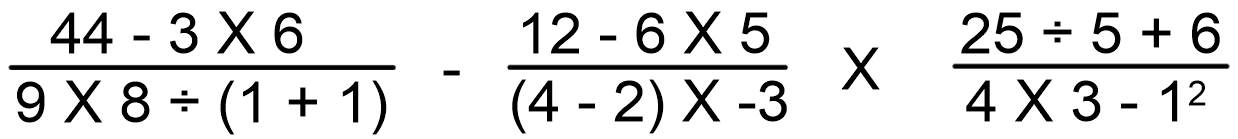 b)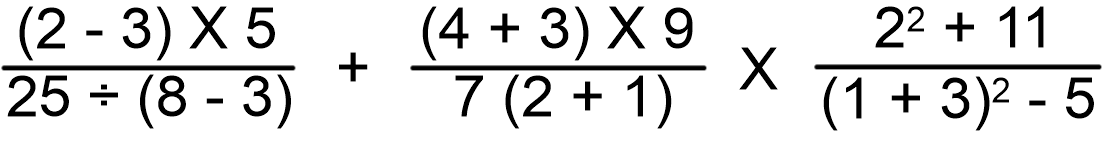 c)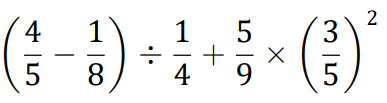 LundiTrouve l’Aire Totale des figures suivantes.  Les formules: 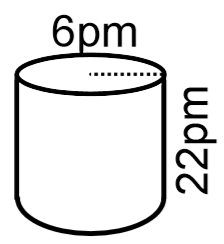 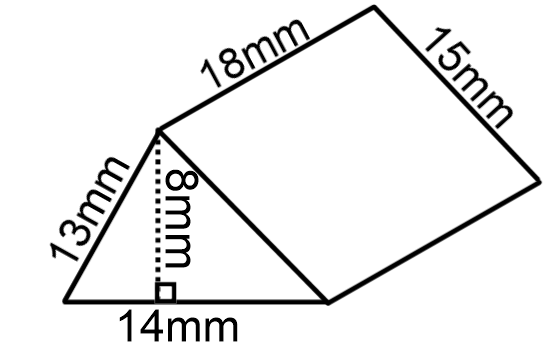 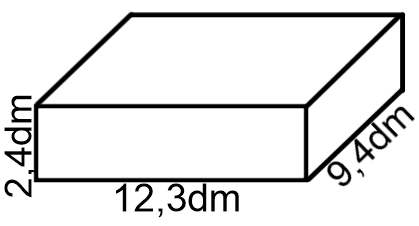 MardiQuoi ?!?  De l’algèbre encore ?!?  Trouve la valeur de la variable.  Montre tout le travail.a)    8 (2e + 18) = 3 (3e + 34)b) 7 (3f – 13) = 4 (5f – 21)c)  9 (4g + 16) = 2 (7g + 39)d)  2 (6h – 150) = 3 (3h – 74)e)  6 (3j + 31) = 8 (6j + 57)MercrediFais le travail de fractions suivantes.  Fais attention aux signes.  Réduis à la plus simple expression.a) 8  + 4  		b) 5   - 2  c)  4   X 4  		d) 1  ÷ 3 d) 9  + 4  		e) 7  - 2  f)  1   X 3  		g) 3  ÷ 2 h) 9  + 8  			i) 6  - 3  j)  5   X 12  		k) 2  ÷ 3 